Picture #1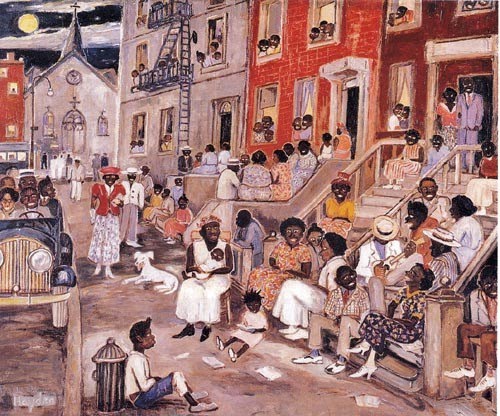 Picture #2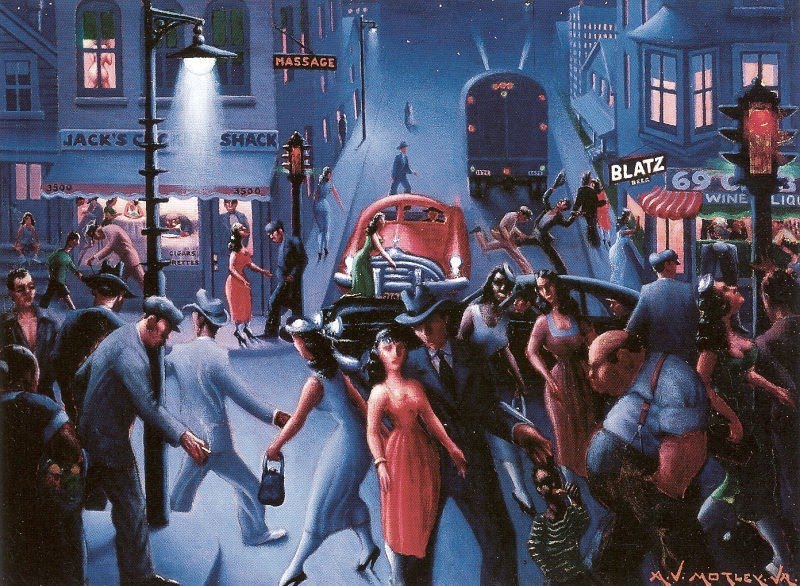 PiPicture #3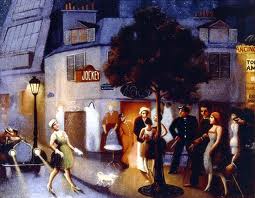 Picture #4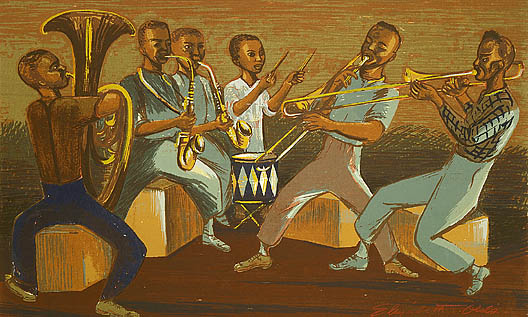 Picture #5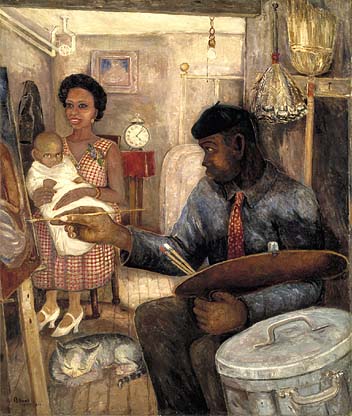 Picture #6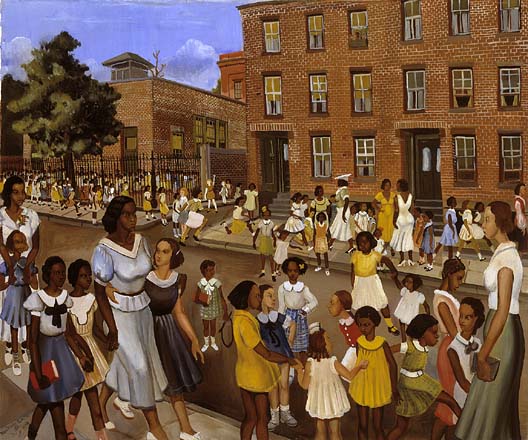 Picture #7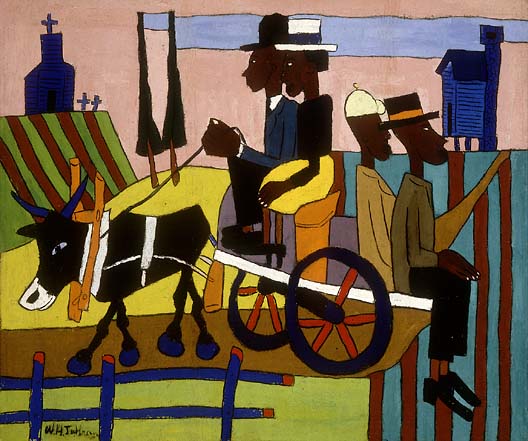 